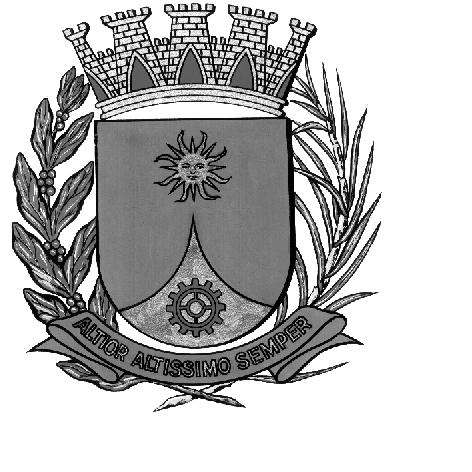 CÂMARA MUNICIPAL DE ARARAQUARAAUTÓGRAFO NÚMERO 233/16PROJETO DE LEI NÚMERO 219/16INICIATIVA: VEREADOR E PRESIDENTE ELIAS CHEDIEKDenomina Rua Maria Aparecida Machado Valério – Professora Cidinha Valério via pública do Município.Art. 1º Fica denominada Rua Maria Aparecida Machado Valério – Professora Cidinha Valério a via pública da sede do Município conhecida como Rua “12” do loteamento denominado Jardim São Bento, com início na Avenida Augusto Bernardi e término na Avenida Augusto Bernardi do mesmo loteamento.Art. 2º Esta lei entra em vigor na data de sua publicação.CÂMARA MUNICIPAL DE ARARAQUARA, aos 07 (sete) dias do mês de dezembro do ano de 2016 (dois mil e dezesseis).ELIAS CHEDIEKPresidentedlom